Könnenblatt 1– HSC  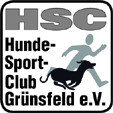 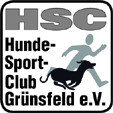 Für _____________ mit seinem/ihrem Hund ____________Hund versteht das Hörzeichen „Sitz“ auf´s Wort
Hund versteht das Hörzeichen „Platz“ auf´s Wort
Hund setzt sich 6x nur auf´s Hörzeichen
Hund legt sich 6x nur auf´s HörzeichenHund kann vom Platz in´s Sitz auf HörzeichenHund bleibt sitzen, wenn in 3 Metern ein anderer Hund vorbeiläuft (HF ist beim Hund)Hund geht an lockerer Leine an einem am Boden liegenden Lockmittel 3x vorbeiHund gibt auf Hörzeichen ein Spielzeug ausWenn HF 15 Schritte entferntWenn HF 20 Schritte entferntWenn HF 30 Schritte entferntEr bleibt sitzenEr bleibt liegen1,5 min. wenn HF 30 Schritte entfernt ist(mit Blickkontakt)1,5 min. wenn HF 30 Schritte entfernt ist(ohneBlickkontakt)2 min. wenn HF 30 Schritte entfernt ist(ohneBlickkontakt)Hund bleibt liegenHund bleibt sitzen